                  Стандарт породы  № 1.1 WKUАппенцеллер  Зенненхунд ( Appenzeller Sennenhund )Страна происхождения  - ШвейцарияКлассификация WKU - 1 группа, скотогонныеДата последних дополнений стандарта – 30.01.2014Применение – охрана, пастьба, собака – компаньон.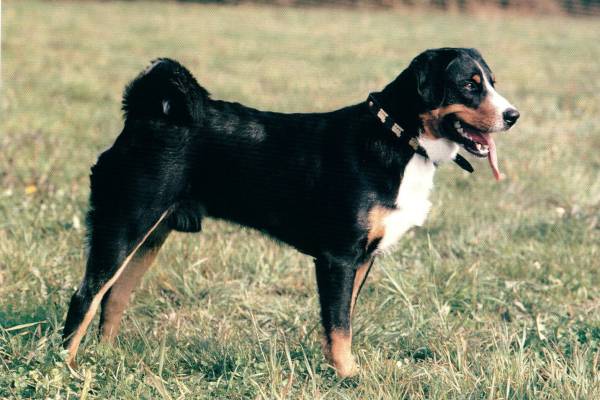 История породы. Аппенцеллер - зенненхунд — средняя по размеру порода собаки, одна из четырёх пород типа «зенненхунд» из Swiss Alps. Название «зенненхунд» происходит от того, что пастухов в Швейцарских Альпах называли «Зенн».  Аппенцеллер — альпийский регион на северо-востоке Швейцарии.  Первое описание аппенцеллер-зенненхунда появилось в 1853 году – в книге «Жизнь животных в альпийских горах». На страницах этой книги аппенцеллер - зенненхунд был описан так: «пастушья собака среднего размера, с короткой шерстью, высокоголосым лаем, многоцветного окраса, типичный шпиц, обитает в определенных районах и используется отчасти для охраны ферм, отчасти для пастьбы скота» В 1906 году по инициативе профессора доктора Альберта Хайма, внесшего значительный вклад в развитие пород швейцарских пастушьих собак в целом, а значит, и в развитие аппенцеллеров в частности, был создан клуб любителей аппенцеллер-зенненхундов. Целью данного клуба стало сохранение и развитие породы в ее естественном виде. Началом это процесса стало принятие решение об обязательной регистрации щенков данной породы в племенной книге. В 1914 году профессор Хайм учредил первый официальный стандарт породы. Сначала аппенцеллеры обитали в районах Аппенцельских гор. Сегодня порода распространена как на всей территории Швейцарии, так и за ее пределами – в других европейских странах. Сегодня существует четкое описание понятия «аппенцеллер-зенненхунд», и эта порода заметно отличается от других швейцарских пастушьих пород. Основным регионом разведения аппенцеллера были Аппенцеллерские Альпы (район Альп па северо-востоке Швейцарии), в настоящее время он обитает на всей территории Швейцарии, встречается также и в других европейских странах.Характер и темперамент. Они слывут неподкупно верными, чуткими и внимательными. Многие проявляют особые способности к охране и защите, например, стерегут лошадей, охраняют повозку, точно знают границы участка, защищают детей. Врожденным для них является умение искать и загонять пропавший скот. Для проявления этих способностей не нужна особая дрессировка, достаточно, чтобы был удобный случай и пример.Внешний вид. Среднего размера, почти прямоугольного формата, хорошо сбалансированная, мускулистая собака. Трехцветного окраса.Голова.  Пропорциональна  корпусу собаки, слегка клинообразная. Череп довольно плоский, максимальная ширина черепа – между ушами, далее череп постепенно сужается по направлению к  морде. Затылочный бугор едва выражен. Лобная борозда умеренно развита. Переход ото лба к морде: слегка обозначенный.  Морда  достаточно сильная, сужающаяся ровно, но не резко; с мощной нижней челюстью. Спинка носа прямая. Губы  чистых линий, плотно  прилегающие.  С черной  пигментацией  у собак  черного  окраса, с темно  –  коричневой  у собак  палево  -  коричневого  окраса.   Углы пасти не видны.Нос. Мочка носа черная у собак черного окраса, коричневая – у собак палево-коричневого окраса (должна быть максимально темной). Зубы. Крепкий, полный, правильный ножницеобразный прикус.  Скулы едва выражены.Глаза.  Достаточно  небольшие,  миндалевидной  формы,  не  выпуклые. Посажены с небольшим уклоном в сторону мочки носа,  выразительные. Цвет глаз у собак черного окраса – темно-карие или карие,  у собак палево -коричневого окраса – карие чуть более светлого оттенка, но при этом также максимально темные. Веки плотно прилегающие. Края глаз черные или коричневые (максимально темные) – соответствующие окрасу шерсти.Уши.  Поставлены  достаточно  высоко  и широко,  в состоянии покоя ниспадают на скулы. Треугольной формы, у кончиков слегка закругленные; в настороженном состоянии собака поднимает уши до уровня основания и поворачивает вперед, в результате чего голова и уши при взгляде сверху образуют отчетливый треугольник. Шея. Достаточно короткая, мощная, чистых линий.Корпус. Крепкий, компактный. Спина  умеренно длинная, прочная, прямая. Поясница  короткая, мускулистая. Круп  относительно широкий, переходящий в прямое продолжение линии верха. Грудь  широкая, глубокая, достающая до локтей, с четко выраженной передней частью. Грудина заметно откинута назад. В поперечном сечении грудная клетка округло-овальная. Живот слегка подтянут.Хвост. Высоко  посаженный, крепкий, средней длины, покрыт густой шерстью. Снизу волос несколько длиннее. В движении хвост заворачивается на спину прямо по центру или немного на бок. В состоянии покоя хвост может свисать вниз в любой форме.Передние конечности. Хорошо мускулистые, при осмотре спереди прямые и параллельные, поставленные  не слишком близко. Лопатки длинные, с наклоном. Плечи одной длины с лопатками или несколько короче. Образуют с лопатками умеренно тупой угол. Локти плотно прилегающие. Предплечья прямые, сухие. Пясти крепкие, при взгляде спереди являются прямым продолжением предплечья. При взгляде сбоку заметен небольшой угол у основания.Задние конечности.   Очень мускулистые, при взгляде сзади прямые и параллельные, чуть расставленные.  Бедра достаточно длинные, образуют с тазовой костью небольшой угол. Голени  одной длины с бедрами или несколько короче. Сухие, очень мускулистые. Скакательные суставы  посажены относительно высоко, вертикально и параллельно. По длине несколько превосходят передние пясти. Не вывернуты ни внутрь, ни наружу. Прибылые пальцы подлежат удалению, за исключением стран, где удаление прибылых пальцев запрещено законодательством. Лапы  короткие, сводчатые, с упругими пальцами и твердыми подушечками.Движения. С сильным толчком задних конечностей, позволяющим выбрасывать ноги далеко вперед. При взгляде спереди или со спины конечности во время бега рысью движутся по прямой линии.Шерсть.   Двойной покров шерсти. Волос прочный, плотно прилегающий. Остевой волос густой, блестящий. Подшерсток густой, черный, коричневый или серый. Подшерсток не должен просвечивать через остевой покров. Небольшая волнистость шерсти на холке и спине собаки допустима, но не желательна.Окрас.  Основной окрас – черный или палево-коричневый с рыжевато-коричневыми и белыми, по возможности максимально симметричными отметинами. Небольшие рыжевато-коричневые пятна вокруг глаз. Рыжевато-коричневые отметины на скулах, на груди (слева и справа в области плечевых сочленений) и на ногах (черные/ соответственно рыжевато-палевые и белые).Белые отметины.  Яркие белые полосы (отметины), проходящие без излома от черепа через спинку носа до морды. Белые отметины, идущие от подбородка и покрывающие область горла без излома на груди.  Белые отметины на всех лапах собаки.  Белый кончик хвоста. Допускается белое пятно на затылке или полуворотник. Тонкая белая полоса, опоясывающая кольцом шею собаки, допустима, но не желательна.Размеры.Рост у кобелей - 52 – 56 см, у сук -  50 – 54 см.Соотношение высоты в холке и длины корпуса составляет 9 к 10. Тело скорее компактное, нежели длинное.Соотношение длины  морды и длины черепной части составляет 4 к 5.Примечание.  Кобели должны иметь два нормально развитых семенника, полностью опущенных в мошонку.Недостатки. Незначительные отклонения от указанного стандарта.Пороки.  Недостаточная выраженность типичных половых признаков.Слишком длинный или непропорциональный корпус.Рост выше или ниже более чем на 3 см от указанного в стандарте.Тонкий или чрезмерно крупный костяк.Недоразвитость мускулатуры.Слишком тяжелая или слишком легкая голова.Круглый череп.Чрезмерно выраженный переход ото лба к морде.Слишком длинная, чрезмерно короткая, узкая, резко вздернутая или  опущенная   морда.    Сильно отвисшие  губы.Чрезмерно выступающие скулы.Глаза круглые, светлые, выпуклые, запавшие.   Слишком маленькие  или чрезмерно крупные уши,  отстающие от черепа, слишком высоко или слишком низко посаженные уши.Провислая или горбатая спина.Высокозадость, резко скошенный круп.  Плоская, мелкая, короткая  или бочкообразная грудь. Свободно закрученный хвост, кончик достает до основания хвоста.Слабо  выраженные углы сочленений передних и задних конечностей.Вывернутые локти. Саблистость, коровий постав.  Плоские, распущенные лапы.Короткий шаг, неестественный аллюр, походка в развалку. Подшерсток, видимый через остевой покров. Черные пятна на белых отметинах.Излом полос (прерывистый рисунок отметин).Широкий белый воротник по всему периметру шеи.Рассеченные пятна на груди.Белые отметины явно выше уровня пястей, образующие «сапоги».Отсутствие белых отметин на лапах и кончике хвоста.Волнистость шерсти по всему корпусу.Робость.Дисквалификация. Агрессивное или трусливое поведение.Не стандартный окрас.Все отклонения от правильного прикуса,  перекос челюсти.Депигментация носа, губ, окантовки глаз.Энтропия, эктропия.Глаза разного цвета, голубые глаза.Хвост в форме серпа (кончик хвоста не  достает до основания), явно свисающий хвост.  Шерстный покров без подшерстка.Длинная, лохматая, курчавая шерсть.Крипторхизм односторонний или полный.